Jelentkezési lapJelentkező személy adataiJelentkező személy adataicsaládi és utóneve(i) születési családi és utóneve(i)születési idejeelektronikus levelezési címetelefonos elérhetőségegazdaság helyegazdaság méretegazdaság főtevékenységeállattartó gazdaság növénytermesztő gazdaság vegyes gazdaság legmagasabb iskolai végzettségeszakmai végzettség nélküliközépfokú szakmai végzettségűfelsőfokú szakmai végzettségűgazdálkodásban betöltött szerepe vezető alkalmazott segítő családtag nem gazdálkodással foglalkoziktanuló Gazdaságában alkalmaz-e digitális megoldásokat?     igen    nem Kíván tőlünk hírlevelet kapni? 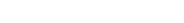     igen    nem 